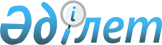 Об образовании избирательных участков Тайыншинского района
					
			Утративший силу
			
			
		
					Решение акима Тайыншинского района Северо-Казахстанской области от 16 ноября 2011 года N 33. Зарегистрировано Департаментом юстиции Северо-Казахстанской области 18 ноября 2011 года N 13-11-218. Утратило силу решением акима Тайыншинского района Северо-Казахстанской области от 21 января 2014 года N 03

      Сноска. Утратило силу решением акима Тайыншинского района Северо-Казахстанской области от 21.01.2014 N 03 (вводится в действие по истечении десяти календарных дней после дня его первого официального опубликования)      В соответствии с пунктом 2 статьи 33 Закона Республики Казахстан от 23 января 2001 года № 148 «О местном государственном управлении и самоуправлении в Республике Казахстан», пунктами 1, 2 статьи 23 Конституционного закона Республики Казахстан от 28 сентября 1995 года № 2464 «О выборах в Республике Казахстан» аким района РЕШИЛ:



      1. Образовать избирательные участки Тайыншинского района в границах, согласно приложению.



      2. Настоящее решение вводится в действие по истечении десяти календарных дней после дня его первого официального опубликования и распространяется на правоотношения, возникшие с 16 ноября 2011 года.      Аким района                                А. Маковский      Согласовано:      Председатель Тайыншинской

      районной избирательной комиссии            Ю. Солунина

Приложение

к решению акима района

от 16 ноября 2011 года № 33 Избирательные участки Тайыншинского района, в границах:      1) избирательный участок № 497, город Тайынша, улица Конституции Казахстана, 201, средняя школа № 1:

      улица Куншыгыс с № 89 по № 253: 89, 91, 93,95, 97, 99, 101, 103, 105, 107, 109, 111, 113, 115, 117, 119, 121, 123, 125, 127, 129, 131, 133, 135, 137, 139,141, 143,145, 147, 149, 151, 153, 155, 157, 159, 161, 163, 165, 167, 169, 171, 173, 175, 177, 179, 181, 183, 185, 187, 189, 191, 193, 195, 197, 199, 201, 203, 205, 207, 209, 211, 213, 215, 217, 219, 221, 223, 225, 227, 229, 231, 233, 235, 237, 239, 241, 243, 245, 247, 249, 251, 253.

      с № 90 по № 240: 90, 92, 94, 96, 98, 100, 102, 104, 106, 108, 110, 112, 114, 116, 118, 120, 122, 124, 126, 128, 130, 132, 134, 136, 138, 140, 142, 144, 146, 148, 150, 152, 154,156, 158, 160, 162, 164, 166, 168, 170, 172, 174, 176, 178, 180, 182, 184, 186, 188, 190, 192, 194, 196, 198, 200, 202, 204, 206, 208, 210, 212, 214, 216, 218, 220, 222, 224, 226, 228, 230, 232, 234, 236, 238, 240;

      улица Красноармейская с № 93 по № 277: 93, 95, 97, 99, 101, 103, 105, 107, 109, 111, 113, 115, 117, 119, 121, 123, 125, 127, 129, 131, 133, 135, 137, 139, 141, 143, 145, 147, 149, 151, 153, 155, 161, 163, 165, 167, 169, 171, 173, 175, 177, 179, 181, 187, 191, 195, 197, 201, 203, 207, 209, 211, 213, 215, 217, 219, 221, 223, 225, 227, 229, 231, 233, 235, 239, 241, 243, 245, 247, 249, 251, 253, 277.

      с № 90 по № 312: 90, 94, 96, 98, 100, 102, 104, 106, 108, 112, 114, 116, 118, 120, 122, 124, 126, 128, 130, 132, 136, 138, 140, 142, 144, 146, 148, 150, 152, 154, 156, 158, 160, 162, 164, 166, 168, 170, 172, 174, 176, 178, 180, 182, 184, 186, 188, 190, 192, 194, 196, 198, 202, 204, 206, 208, 210, 212, 214, 216, 218, 220, 222, 224, 226, 228, 230, 232, 234, 236, 240, 242, 244, 246, 248, 250, 254, 256, 258, 260, 262, 264, 270, 272, 274, 276, 278, 280, 282, 284, 286, 288, 290, 292, 294, 296, 298, 300, 302, 304, 306, 308, 310, 312;

      переулок Почтовый № 2, 15, 17, 27;

      улица Чапаева с № 91 по № 209: 91, 93, 95, 97, 99, 101, 103, 105, 107, 109, 111, 113, 115, 117, 119, 121, 123, 125, 127, 129, 131, 133, 135, 137, 139, 141, 143, 145, 147, 149, 151, 153, 155, 157, 159, 161, 163, 165, 169, 171, 173, 175, 177, 179, 181, 183, 185, 187, 189, 191, 193, 195, 197, 199, 201, 203, 205, 207, 209.

      с № 90 по № 208: 90, 92, 94, 96, 98, 100,102, 106, 108, 110, 118, 120, 122, 124, 126, 128, 130, 132, 134, 136, 138, 140, 142, 144, 146, 148, 150, 152, 154, 156, 158, 160, 162, 164, 166, 168, 170, 172, 174, 176, 178, 180, 182, 184, 186, 188, 190, 192, 194, 196, 198, 200, 202, 204, 206, 208;

      переулок Абая № 5,13,29, 11, 15, 17, 19, 21, 23, 27, 29;

      переулок Пугачева № 13, 14, 16, 18, 19, 20, 22, 24, 26;

      переулок Центральный № 7, 15, 25;

      переулок Джамбула № 19, 37;

      переулок Московский № 4;

      ветлечебница № 1;

      ПТЛ-15;

      улица Конституции Казахстана с № 115 по № 271: 115, 117, 119, 121, 123, 125, 129, 131, 133, 137, 139, 143, 145, 151, 153, 155, 157, 159, 187, 189, 191, 193, 215, 217, 219,221, 225, 229, 235, 237, 239, 241, 243, 245, 251, 253, 257, 259, 261, 263, 265, 267, 269, 271.

      с № 100 по № 284: 100, 102, 104, 106, 108, 112, 118, 120, 126, 128, 130, 132, 134, 136, 138,140,142,144,152, 154, 156, 158, 160, 162, 184, 204, 216, 220, 222, 224, 228, 230, 234, 236, 238, 240, 242, 248, 250, 252, 254, 256, 258, 262, 264, 266, 268, 270, 272, 276, 278, 280, 282, 284;

      улица Пролетарская с № 121 по № 297: 121, 123, 125, 127, 131, 133, 141, 145, 147, 151, 155, 157, 161, 163, 165, 171, 173, 175, 177, 179, 181, 183, 185, 187, 189, 191, 203, 205, 209, 211, 213, 215, 217, 219, 223, 225, 229, 231, 235, 237, 239, 241, 243, 245, 247, 249, 253, 255, 257, 259, 261, 265, 267, 269, 271, 273, 275, 277, 279, 281, 285, 287, 289, 291, 293, 295, 297.

      с № 120 по № 314: 120, 126, 130, 132, 134, 136, 138, 140, 142, 146, 148, 150, 152, 154, 162, 164, 166, 168, 170, 176, 178, 180, 182, 186, 188, 200, 202, 204, 206, 208, 218, 220, 222, 224, 226, 230, 232, 236, 238, 244, 246, 248, 250, 252, 254, 256, 258, 260, 262, 266, 268, 270, 274, 276, 278, 280, 282, 290,292, 294, 296, 298, 300, 302, 304, 306, 310, 312, 314.

      улица Советская с № 91 по № 205: 91, 93, 97, 99, 101, 103, 105, 107, 109, 111, 113, 115, 117, 119, 121, 123, 127, 129, 131, 133, 135, 137, 139, 141, 143, 145, 147, 149, 151, 153, 155, 157, 159, 161, 163, 165, 169, 171, 173, 175, 177, 181, 183, 185, 187,189, 193, 195, 197, 199, 201, 203, 205.

      с № 90 по № 206: 90, 92, 94, 96, 98, 102, 104, 106, 108, 110, 112, 116, 118,120, 124, 126, 128, 130, 132, 134,140,146, 152, 154, 156, 158, 160, 162, 164, 166, 168, 170, 172, 174, 176, 178, 182, 184, 186, 188, 190, 192, 194, 196, 204, 206;

      улица Крыжановского с № 19 по № 39: 19, 21, 25, 27, 29, 31, 33, 39.

      с № 32 по № 72: 32, 34, 36, 38, 42, 44, 46, 48, 50, 58, 60, 62, 64, 68, 72;

      улица Зебницкого с № 84 по № 226: 84, 86, 88, 90, 92, 94, 96, 98, 100, 102, 104, 108, 110, 112, 114, 116, 118, 120, 122, 124, 126, 128, 130, 132, 136, 198, 200, 202, 204, 206, 208, 210, 212, 214, 216, 218, 220, 222, 224, 226.

      с № 87 по № 127: 87, 89, 91, 93, 95, 97, 99, 101, 103, 115, 117, 119,121, 125,127;

      микрорайон «Северный» № 1, 2, 3.

      2) избирательный участок № 498, город Тайынша, ул. Коммунистическая, 55, средняя школа № 4:

      улица Куншыгыс с № 11 по № 47: 11, 13,15, 17, 19, 21, 23, 25, 27, 29, 31, 33, 35, 37, 39, 41, 43, 45, 47.

      с № 10 по № 44: 10, 12, 14, 16, 18, 20, 22, 24, 26, 28, 30, 32, 34, 36, 38, 40, 42, 44;

      улица Октябрьская (от улицы Садовой до улицы 50 лет Октября) с № 42а по № 122: 42а, 44, 46, 48, 50, 52, 54, 56, 58, 60, 62, 64, 66, 68, 70, 72, 74, 76, 78, 80, 86, 88, 90, 92, 94, 96, 98, 100, 102, 104, 106, 108, 110, 112, 116, 118, 120, 122.

      с № 59 по № 123 (до конца улицы): 59, 61, 63, 65, 67, 69, 71, 73, 75, 77, 79, 81, 83, 85, 87, 89, 91, 93, 95, 97, 99, 101, 103, 105, 107, 111, 113, 115, 117, 119, 121, 123;

      улица Первомайская с № 12а по № 88 (до конца улицы): 12а, 14а, 16а, 20а, 22а, 24а, 26а, 28а, 30а, 32а, 34а, 34б, 34, 36а, 38, 40, 42, 44, 46, 48, 50, 52, 54, 56, 58, 62, 64, 68, 70, 72, 76, 78, 80, 82, 84, 86, 88.

      с № 37 по № 113 (до конца улицы): 37, 39, 41, 43, 45, 47, 49, 51, 53, 55, 57, 59, 61, 63, 65, 67, 69, 71, 73, 75, 77, 79, 81, 83, 85, 87, 89, 91, 93, 95, 97, 99, 101, 103, 105, 107, 109, 111, 113;

      переулок Трудовой № 1;

      переулок Космический № 57, 63, 67, 69;

      переулок Некрасова № 1;

      улица Фрунзе с № 38 по № 62: № 38, 42, 50, 52, 62.

      с № 51 по № 75 (от улицы Тайыншинской): 51, 53, 55, 57, 59, 61, 63, 65, 67, 69, 71, 73, 75;

      улица Тайыншинская с № 2 по № 42: 2, 4, 6, 8, 10, 12, 14, 16, 18, 20, 22, 24, 26, 28, 30, 34, 36, 38, 40, 42.

      с № 1 по № 71: 1, 5, 9, 11, 15, 17, 23, 25, 27, 29, 31, 33, 35, 37, 39, 41, 45, 47, 49, 51, 53, 55, 57, 59, 61, 63, 65, 67, 69, 71;

      улица Мира № 1, 2, 3, 4, 5, 6, 8;

      улица Коммунистическая с № 1 по № 57: 1, 3, 5, 7, 9, 11, 13, 15, 17, 19, 21, 23, 25, 27, 29, 31, 33, 35, 37, 39, 41, 43, 47, 49, 51, 55, 57.

      с № 2 по № 54: 2, 4, 6, 8, 10, 12, 14, 16, 18, 20, 22, 24, 26, 28, 30, 32, 34, 36, 38, 40, 42, 44, 48, 50, 52, 54;

      улица Чаглинская с № 8 по № 42: 8, 10, 12, 14, 16, 18, 20, 22, 24, 26, 30, 32, 34, 36, 40,42.

      с № 3 по № 55: 3, 5, 7, 9, 11, 13, 15, 17, 19, 21, 23, 25, 27, 29, 31, 33, 35, 37, 39, 41, 43, 45, 47, 49, 51, 53, 55;

      улица Крупская № 1, 2, 3, 4, 5, 6, 7, 8, 9, 10, 11, 12, 13, 14;

      улица Заводская № 1, 3, 5,6, 7, 8, 9, 11, 12, 13, 15, 16, 17, 19, 20, 21, 22, 23, 27, 28, 29, 30, 31, 33, 35, 37, 39, 41;

      улица Маяковского № 1, 2, 3, 4, 5, 6, 7, 8, 9, 10, 11, 12, 13, 14, 15, 16, 17, 18, 19, 20, 21, 22, 23,26;

      улица Садовая № 19, 25, 27, 29, 31, 35, 37а, 37а, 37

      3) избирательный участок № 499, город Тайынша, улица Советская, 63, средняя школа №3: 

      улица Советская с № 1 по № 89: 1, 3, 5, 7, 9, 11, 13, 15, 17, 19, 21, 23, 25, 27, 29, 31, 33, 35, 37,39, 41, 43, 45, 47, 49, 51, 53, 55, 57, 61, 65, 67, 69, 73, 75, 77,79, 81, 83, 85, 87, 89.

      с № 2 по № 88: 2, 4, 6, 8, 10, 12, 14, 16, 18, 20, 22, 24, 26, 28, 30, 32, 34, 36, 38, 40, 42, 44, 46, 48, 50, 52, 54, 56, 58,60, 62, 64, 66, 68, 70, 72, 74, 76, 78, 80, 82, 84, 86, 88; 

      улица Зебницкого с № 1 по № 85: 1, 3, 5, 7, 9, 11, 13, 15, 17, 19, 21, 23, 25, 27, 29, 31, 33, 35, 37, 39, 41, 43, 45, 47, 49, 51, 53, 55, 57, 59, 61, 63, 65, 67, 69, 71, 73, 75, 77, 79, 81, 83, 85.

      с № 2 по № 84: 2, 4, 6, 8, 10, 12, 14, 16, 18, 20, 22, 24, 26, 28, 30, 32, 34, 36, 38, 40, 42, 44, 46, 48, 50, 52, 54, 56, 58, 60, 62, 64, 66, 68, 70, 72, 74, 76, 78, 80, 82, 84;

      улица Пролетарская с № 1 по № 119: 1, 3, 7, 11, 13, 15, 17, 19, 21, 23, 25, 27, 29, 31, 35, 37, 41, 45, 47, 49, 51, 57, 59, 63, 67, 71, 73, 75, 77, 79, 81, 83, 85, 87, 91, 93, 95, 97, 99, 101, 103, 105, 107, 109, 111, 115, 117, 119.

      с № 2 по № 118: 2, 4, 10, 12, 14, 16, 18, 20, 22, 24, 32, 34, 36, 38, 44, 46, 54, 56, 58, 60, 62, 64, 68, 70, 74, 84, 86, 88, 92, 94, 98, 100, 106, 118;

      улица Ново-Элеваторская № 3, 5, 6, 7, 8, 9, 11, 12, 13, 14, 15, 16, 17, 18, 19, 20, 21, 23, 25, 26, 28;

      улица Дзержинского № 1, 2, 3, 4, 5, 6, 7, 8, 9, 10, 11, 12, 13, 14, 15;

      улица 50 лет Октября № 66, 68;

      микрорайон «Светлый» № 2, 4, 5, 6, 8, 9, 10, 11, 12, 13, 15, 17;

      улица М.Жумабаева № 1, 5, 7, 11, 13, 14, 15, 18, 19, 20, 21, 22, 23, 24, 26, 27, 28, 31, 32, 33, 34, 35, 36, 37, 38, 40, 41, 42, 45, 46, 47, 50, 52, 54, 62, 66, 68, 70;

      улица Крыжановского с № 2 по № 30: 2, 4, 6, 8, 10, 12, 14, 16, 18, 20, 22, 24, 26, 28, 30.

      с № 5 по № 17: 5, 7, 9, 11, 13, 15, 17;

      улица Красноармейская с № 1 по № 87: 1, 3, 7, 9, 13, 15, 17, 19, 21, 25, 27, 29, 31, 33, 37, 39, 43, 45, 47, 49, 51, 53, 55, 57, 61, 63, 65, 67, 69, 71, 73, 75, 77, 79, 81, 87. 

      с № 2 по № 88: 2, 6, 8, 10, 12, 14, 16, 18, 20, 22, 24, 28, 30, 32, 34, 36, 38, 40, 42, 44, 46, 48, 52, 54, 56, 62, 64, 66, 68, 70, 72, 74, 76, 78, 80, 82, 84, 86, 88;

      улица Куншыгыс с № 46 по № 88: 46, 48, 50, 52, 54, 56, 58, 60, 62, 64, 66, 68, 70, 72, 74, 76, 78, 80, 82, 84, 86, 88. 

      с № 49 по № 87: 49, 51, 53, 55, 57, 59, 61, 63, 65, 67, 69, 71, 73, 75,77, 79, 81, 83, 85, 87;

      улица Чапаева с № 1 по № 89: 1, 3, 5, 7, 9, 11, 13, 15, 17, 19, 23, 25, 27, 29, 31, 35, 37, 39, 41, 43, 45, 47, 49, 51, 53, 55, 57, 59, 61, 63, 65, 67, 69, 71, 73, 75, 79, 81, 83, 85, 87, 89. 

      с № 2 по № 88: 2, 4, 6, 8, 10, 12, 14, 16, 18, 20, 22, 24, 26, 28, 30, 32, 34, 36, 38, 40, 42, 44, 46, 48, 50, 52, 54, 56, 58, 60, 62, 64, 66, 68, 70, 72, 74, 76, 78, 80, 86, 88; 

      улица Конституции Казахстана с № 1 по № 113: 1, 3, 5, 7, 9, 19, 21, 23, 25, 29, 33, 35, 37, 39, 41, 43, 45, 47, 49, 51, 53, 57, 59, 67, 69, 73, 75, 77, 79, 81, 83, 85, 89, 93,95, 97, 99, 101, 103, 113.

      с № 2 по № 98: 2, 4, 8, 10, 14, 16, 22, 26, 28, 30, 32, 34, 36, 38, 42, 50, 52, 56, 60, 62, 64, 66, 68, 72, 74, 76, 78, 80, 82, 84, 86, 88, 90, 92, 94, 96, 98; 

      переулок Ломоносова № 4, 5, 15, 17, 20; 

      переулок Чехова № 1, 5, 6;

      переулок Строительный № 9, 10, 18, 19, 20;

      переулок Рабочий № 3, 14.

      4) избирательный участок № 500, город Тайынша, микрорайон Железнодорожный, 15, районный дом культуры:

      улица Калинина № 1, 5, 7, 10, 13, 14, 15, 16, 17, 19, 20, 21, 22, 23, 24, 25, 26, 28, 29, 30, 31, 32, 33, 34, 35, 36, 37, 38, 39, 40, 41, 42, 43, 44, 45, 46, 47;

      улица Железнодорожная № 1, 2, 3, 4, 5, 6, 7, 8, 9, 10, 11, 12, 13, 14, 15, 16, 17, 18, 19, 21,22, 23, 24, 25, 26, 27, 28, 29, 30, 31, 32, 33, 34, 35, 36, 37, 38, 40, 41, 42,45, 46, 48, 50, 52, 54, 55, 56, 57, 60, 62, 66, 67, 68, 69, 70;

      улица Фурманова № 1, 2, 3, 4, 5, 6, 7, 8, 9, 10, 11, 12, 13, 14, 15, 16, 17, 19, 20, 21, 22, 23, 24, 25, 26, 27, 28, 29, 30, 31, 32, 33, 34, 35, 36, 37, 38, 39, 40, 41, 42, 43, 44, 45, 46, 47, 48, 49, 50, 51, 52, 53, 54, 55;

      улица Солнечная № 1, 3, 4, 5, 6, 7, 8, 9, 10, 11;

      улица Южная № 3, 5, 7, 9, 11, 13, 15, 17;

      улица Локомотивная № 2, 3, 4, 5, 6, 7,8, 9, 10, 11, 12, 13, 14, 15, 16, 17, 18, 21, 22

      улица Островского № 1, 2, 3, 4, 5, 7, 8, 9, 10, 14, 15, 16, 17, 18, 19, 20, 22;

      улица Садовая № 2, 4, 6, 8, 12, 16, 20,31, 45, 47, 49, 51, 53, 57, 59, 61, 63, 65, 67, 71, 75, 77, 79, 81, 83, 87, 89, 91, 95, 97, 101, 105;

      усадьба Нефтебазы № 1, 3, 4; 

      улица 50 лет Октября № 2а, 2, 4, 6, 10, 12, 13, 15, 16, 17, 18, 19, 20, 23, 24, 25, 26, 27, 29, 31, 33, 34, 35, 36, 37, 39, 42, 52, 54, 56, 58;

      улица Целинная № 1, 2, 3, 4, 5, 6, 7, 8, 9, 10, 11, 12, 13, 14, 15, 16, 17, 18, 19, 20, 21, 22, 23, 24, 25, 26, 27, 28, 29, 30, 31, 32, 33, 34, 35, 36, 37, 38, 39, 40, 41, 42, 43, 44, 45, 46, 47, 48, 49, 50, 51, 52, 53, 54, 55, 56, 57, 58, 59, 60, 61, 62, 63,64, 65;

      микрорайон «Железнодорожный» № 1, 2, 3, 5, 6, 7, 8, 9, 10, 14,19, 22, 28, 29, 30, 31, 33, 34, 35а, 35, 36;

      микрорайон «Железнодорожный» № 4, 6, 38, 39, 40, 41, 42, 43, 44, 45, 46;

      улица Первомайская с № 1 по № 35: 1, 3, 5, 7, 9, 11, 13, 15, 17, 19, 21, 23, 25, 27, 29, 31, 33, 35.

      с № 2 по № 32: 2, 4, 6, 8, 10, 12, 14, 16, 18, 20, 22, 24, 26, 28, 32;

      улица Октябрьская с № 1 по № 55: 1, 3, 5, 7, 9, 11, 13, 15, 17, 19, 21, 23, 25, 27, 29, 31, 33, 35, 37,39, 41, 43, 45, 47, 49, 51, 53, 55.

      с № 2 по № 42: 2, 4, 6, 8, 10, 12, 14, 16, 18, 20, 22, 24, 26, 28, 30, 32, 34, 36, 38, 40, 42;

      улица Фрунзе с № 1 по № 47: 1, 3, 5, 7, 9, 11, 13, 15, 17, 19, 21, 23, 25, 27, 29, 31, 33, 35, 37, 39, 41, 43, 45, 47.

      с № 2 по № 36а: 2, 4, 6, 8, 10, 12, 14, 16, 18, 20, 22, 24, 26, 28, 30, 32, 34, 36, 36а;

      переулок Дистанционный № 2, 3, 4, 7, 8, 9, 10, 13, 14, 15, 16.

      5) избирательный участок № 501, город Тайынша, улица Карла Маркса, 75, средняя школа №2:

      улица Западная с № 80 по № 148: 80, 82, 84, 86, 88, 90, 94, 96, 100, 104, 108, 112, 118, 120, 122, 128, 130, 132, 136, 140, 140а, 142, 144, 146, 148.

      с № 81 по № 179: 81, 81а, 85, 91, 99, 101, 105, 107, 109, 111, 115, 117, 119, 121, 129, 133, 135, 137, 139, 143, 145, 147, 149, 149а, 151, 153, 155, 157, 159, 161, 163, 165, 167, 169, 171,173,175,177,179.

      улица Комсомольская с № 36 по № 78: 36,38, 40, 42, 44, 46, 50, 52, 54, 56, 58, 60, 62, 66,68, 70, 70а, 72, 78.

      с № 39 по № 85: 39, 45, 47, 49, 51, 53, 55, 57, 59, 63, 65, 67, 67а, 69, 71, 73, 75, 77, 79, 81, 85.

      улица Карла Маркса с № 44 по № 150: 44, 46, 48, 50, 52, 56, 58, 60, 64, 66, 74, 76, 78, 84, 86, 88, 92, 94, 96, 100, 104, 106, 108, 110, 116, 118, 120, 122, 126, 128, 132, 134, 136, 140, 142, 144, 150. 

      с № 37 по № 123: 37, 39, 41, 43, 45, 49, 51, 53, 55, 57, 61, 65, 67, 69, 73, 83, 85, 87, 89, 93, 95, 99, 101, 105, 109, 113, 121, 123.

      улица Куйбышева с № 28 по № 80: 28, 30, 32, 34, 36, 38, 40, 42, 44, 46, 48, 50, 52, 54, 56, 58, 60, 64, 68, 70, 72, 74, 76, 78, 80.

      с № 27 по № 79: 27, 31, 33, 35, 37, 39, 41, 45, 47, 49, 51, 53, 55, 57, 59, 61, 65, 67, 69, 73, 75, 79.

      улица Кирова с № 42 по № 122: 42, 46, 50, 52, 54, 56, 58, 60, 62, 66, 68, 70, 72, 74, 76, 78, 80, 82, 84, 86, 88, 90, 94, 98, 100, 102, 106, 108, 110, 112, 114, 116, 116а, 118, 120, 122.

      с № 47 по № 133: 47, 49, 53, 55, 57, 59, 61, 63, 67, 69, 75, 79, 81, 83, 85, 87, 89, 91, 93, 95, 97, 99, 101, 103, 105, 107, 109, 111, 113, 115, 117, 119, 127, 129, 131, 133.

      улица Энгельса с № 54 по № 88: 54, 56, 58, 60, 62, 64, 66, 68, 70, 72, 74, 76, 78, 82, 86, 88.

      с № 53 по № 87: 53, 55, 59, 61, 63, 67, 69, 71, 73, 75, 77, 79, 81, 83, 87.

      улица Магистральная с № 32 по № 72: 32, 38, 40, 42, 44, 46, 48, 50, 52, 54, 56, 58, 60, 62, 64, 68, 72.

      с № 33 по № 99: 33, 37, 39, 41, 43, 45, 47,49, 51, 53, 55, 59, 61,65, 73, 75, 77, 79, 83, 85, 87, 89, 91, 93, 95, 97, 99.

      улица Фабричная с № 41 по № 93: 41, 43, 45, 47, 49, 51, 53, 55, 57, 59, 61, 63, 65, 67, 69, 71, 73, 75, 77, 79, 81, 83, 85, 87, 89, 91, 93.

      6) избирательный участок № 502, село Большой Изюм улица Октябрьская 89, средняя школа

      село Большой Изюм, улица Вагнера, улица Набережная до переулка Больничный; улица Октябрьская; улица Целинная.

      7) избирательный участок № 503, село Большой Изюм улица Элеваторская 10/3, клуб Товарищества с ограниченной ответственностью «Ак-жар» (по согласованию)

      село Большой Изюм, от переулка Больничного; жилая зона Товарищества с ограниченной ответственностью «Ак-Жар»; село Северное, село Октябрьское, село Терновка, село Кенес.

      8) избирательный участок № 504, село Ново-Приречное переулок Школьный 6, основная школа

      село Новоприречное.

      9) избирательный участок № 508, село Чермошнянка улица Школьная 15, средняя школа, село Чермошнянка, село Тениз.

      10) избирательный участок № 509, село Бахмут улица Школьная 4, начальная школа, село Бахмут.

      11) избирательный участок № 511, село Новоивановка улица Школьная 13, начальная школа, село Новоивановка.

      12) избирательный участок № 512, село Леонидовка улица Школьная 14, сельская библиотека, село Леонидовка.

      13) избирательный участок № 513, село Многоцветное улица Школьная 21, основная школа, село Многоцветное.

      14) избирательный участок № 514, село Нагорное улица Школьная 12, начальная школа, село Нагорное.

      15) избирательный участок № 515, село Мироновка улица Школьная 2, средняя школа, село Мироновка.

      16) избирательный участок № 516, село Виноградовка улица Центральная 33, сельская библиотека, село Виноградовка.

      17) избирательный участок № 517, село Заречное улица Интернациональная 10, начальная школа

      село Заречное.

      18) избирательный участок № 518, село Надеждинка улица Абая 20,

      начальная школа, село Надеждинка.

      19) избирательный участок № 519, село Тендык улица Абая, средняя школа, село Тендык, село Берлик, село Козашар.

      20) избирательный участок № 521, село Кантемировец улица Школьная, основная школа, село Кантемировец.

      21) избирательный участок № 522, село Котовское улица Центральная, основная школа, село Котовское.

      22) избирательный участок № 523, село Кирово улица Пушкина 74, средняя школа, село Кирово, село Мирное.

      23) избирательный участок № 524, село Восточное улица Школьная 28/2, здание школы, село Восточное, село Трудовое.

      24) избирательный участок № 525, село Агроном улица Школьная 1, начальная школа, село Агроном.

      25) избирательный участок № 527, село Ильич улица Абая 6, средняя школа, село Ильич.

      26) избирательный участок № 528, село Карагаш улица Школьная 1, средняя школа, село Карагаш, село Тапшил.

      27) избирательный участок № 529, село Калиновка улица Школьная, основная школа, село Калиновка.

      28) избирательный участок № 530, село Константиновка улица Школьная, основная школа, село Константиновка.

      29) избирательный участок № 531, село Ак-кудук улица Школьная, средняя школа, село Ак-кудук.

      30) избирательный участок № 532, село Золоторунное улица Қырау Қамыс, начальная школа, село Золоторунное, село Сугурбай.

      31) избирательный участок № 534, село Целинное улица Школьная, начальная школа, село Целинное, село Талдыколь.

      32) избирательный участок № 535, село Ясная Поляна улица Куйбышева, дом культуры, село Ясная Поляна.

      33) избирательный участок № 536, село Вишневка улица Центральная, дом культуры, село Вишневка.

      34) избирательный участок № 537, село Новодворовка улица Школьная, основная школа, село Новодворовка.

      35) избирательный участок № 538, село Дашка-Николаевка улица Школьная, сельский клуб, село Дашка-Николаевка.

      36) избирательный участок № 539, село Донецкое улица Комарова, дом культуры село Донецкое

      37) избирательный участок № 540, село Подольское улица Школьная, средняя школа село Подольское.

      38) избирательный участок № 541, село Краснокиевка улица Школьная, средняя школа село Краснокиевка.

      39) избирательный участок № 542, село Белоярка улица Школьная, основная школа село Белоярка.

      40) избирательный участок № 543, село Зеленый Гай улица Вавровского, дом культуры село Зеленый Гай, село Жаргаин.

      41) избирательный участок № 544, село Новогречановка улица Центральная, контора Товарищества с ограниченной ответственностью «Новый труд» (по согласованию) село Новогречановка.

      42) избирательный участок № 545, село Тихоокеанское улица Садовая, сельский клуб село Тихоокеанское.

      43) избирательный участок № 546, село Шункурколь улица Школьная, средняя школа село Шункурколь.

      44) избирательный участок № 547, село Алабота улица Школьная, начальная школа село Алабота.

      45) избирательный участок № 548, село Чкалово улица Жамбыла, 40, средняя школа № 1, село Чкалово улица Куйбышева, улица Сейфуллина, улица М.Горького, улица Больничный переулок, улица Чкалова, улица Южная, улица Гагарина, улица Садовая, улица Юбилейная, улица Молодежная, улица Совхозная, улица Восточная, улица Степная.

      46) избирательный участок № 549, село Петровка улица Школьная, средняя школа село Петровка.

      47) избирательный участок № 550, село Новоберезовка улица Школьная 3, начальная школа село Новоберезовка.

      48) избирательный участок № 551, село Амандык улица Школьная, средняя школа село Амандык, село Жанадаур.

      49) избирательный участок № 552, село Ильичевка улица Бесқарағай, средняя школа село Ильичевка.

      50) избирательный участок № 554, село Аймак улица Мира, основная школа село Аймак.

      51) избирательный участок № 555, село Келлеровка улица Строительная 17, дом культуры село Келлеровка.

      52) избирательный участок № 556, село Богатыровка, начальная школа село Богатыровка.

      53) избирательный участок № 557, село Кременчуг, начальная школа село Кременчуг, село Липовка.

      54) избирательный участок № 558, село Драгомировка улица Школьная, средняя школа село Драгомировка.

      55) избирательный участок № 559, село Обуховка улица Школьная, основная школа село Обуховка.

      56) избирательный участок № 560, село Ивангород улица Школьная, начальная школа село Ивангород.

      57) избирательный участок № 561, село Любимовка улица Школьная, основная школа село Любимовка.

      58) избирательный участок № 562, село Рощинское улица Школьная 14, средняя школа село Рощинское, село Сарыбай.

      59) избирательный участок № 563, село Комсомолец улица Комсомольская 3, здание школы село Комсомолец.

      60) избирательный участок № 564, село Макашевка улица Рабочая 7, средняя школа село Макашевка, село Краматоровка.

      61) избирательный участок № 565, село Октябрьское улица Молодежная 1, здание магазина (по согласованию) село Октябрьское.

      62) избирательный участок № 566, село Димитровка Школьная 4а, основная школа село Димитровка.

      63) избирательный участок № 567, село Красная Поляна улица Кооперативная 30, дом культуры село Красная Поляна.

      64) избирательный участок № 568, село Черниговка улица Абая 19, начальная школа село Черниговка, село Глубокое.

      65) избирательный участок № 569, село Доброжановка улица Центральная 42, начальная школа село Доброжановка.

      66) избирательный участок № 571, село Озерное улица Садовая 14,  средняя школа село Озерное.

      67) избирательный участок № 572, село Степное улица Центральная 14, начальная школа село Степное.

      68) избирательный участок № 573, село Краснодольск улица Школьная 18, основная школа село Краснодольск.

      69) избирательный участок № 574, село Южное улица Садовая, 20, сельский клуб село Южное.

      70) избирательный участок № 575, село Летовочное улица Школьная, средняя школа село Летовочное.

      71) избирательный участок № 576, село Подлесное улица Школьная, основная школа село Подлесное.

      72) избирательный участок № 577, село Горькое улица Пушкина, средняя школа село Горькое.

      73) избирательный участок № 578, село Краснокаменка улица Центральная, основная школа село Краснокаменка.

      74) избирательный участок № 579, село Талап улица Мектеп, основная школа село Талап.

      75) избирательный участок № 580, село Маданиет улица Школьная, основная школа село Маданиет.

      76) избирательный участок № 799, село Озерное улица Лесная, начальная школа село Озерное.

      77) избирательный участок № 808, село Чкалово улица Жамбыла, средняя школа № 2 село Чкалово улица Мира, улица Кирова, улица Автотранспортная, улица Набережная, улица Озерная, улица Ленина, улица 50 лет ВЛКСМ, улица Советская, улица Жамбыла, улица Сыздыкова.

      78) избирательный участок № 815, город Тайынша улица Колхозная, 20 здание Товарищества с ограниченной ответственностью «Қабат Астық» (по согласованию) улица Западная с № 2 по № 78: 2, 8, 12, 18, 20, 22, 26, 28, 30, 32, 34, 36, 38, 44, 48, 50, 52, 54, 56, 58, 60, 64, 66, 68, 70, 72, 74, 76, 78.

      с № 1 по № 79: 1, 5, 7, 9а, 13, 15, 17, 21, 25, 29, 31, 37, 39, 45, 47, 49, 51, 57, 61, 63, 65, 67, 69, 71, 73, 77, 79;

      улица Комсомольская с № 2 по № 32: 2, 4, 6, 8, 12, 16, 18, 20, 22, 24, 28, 30, 32.

      с № 1 по № 33: 1, 3, 5, 9, 13, 15, 17, 21, 23, 25, 27, 29, 31, 33;

      улица Карла Маркса с № 2 по № 34: 2, 12, 14, 18, 18а, 20, 22, 24, 26, 28, 32, 34.

      с № 1 по № 35: 1, 3, 5, 7, 9, 11, 13, 15, 17, 19, 21, 23, 29, 31, 33, 35;

      улица Куйбышева с № 6 по № 26: 6, 12, 14, 16, 18, 20, 22, 24, 26.

      с № 5 по № 25: 5, 7, 9, 11, 13, 15, 17, 19, 21, 23, 25;

      улица Кирова с № 2 по № 34: 2, 6, 10, 12, 16,18, 20, 24, 26, 28, 30, 32, 34.

      с № 3 по № 35: 3, 5,7, 9, 13, 15, 17, 19, 21, 25, 29, 31, 33, 35;

      улица Энгельса с № 4 по № 52: 4, 8, 10, 12, 14, 16, 18, 20, 22, 28, 30, 36, 40, 42, 44, 46, 48, 52.

      с № 3 по № 51: 3, 7, 9, 11, 13, 19, 21, 23, 25, 31, 33, 37, 41, 43, 45,47, 49, 51;

      улица Магистральная с № 2 по № 30: 2, 4, 6, 10, 12, 16, 18, 20, 24, 26, 30.

      с № 3 по № 31: 3, 5, 7, 13, 15, 17, 19, 23, 27, 31;

      улица Фабричная с № 1 по № 39: 1, 3, 5, 7, 9, 11, 13, 15, 17, 19, 21, 23, 25, 27, 29, 31, 33, 35, 37, 39.

      с № 32 по 36: 32, 34, 36;

      улица Кооперативная с № 1 по № 35: 1, 7, 9, 11, 13, 17, 19, 21, 25, 27, 29, 31, 33, 35.

      с № 8 по № 34: 8, 10, 12, 14, 16, 18,20, 24, 26, 30, 32, 34;

      улица Горького с № 2 по № 34: 2, 4, 6, 8, 10, 12, 14, 16, 18, 20, 22, 26, 28, 30, 32, 34.

      с № 1 по № 35: 1, 3, 5, 11, 13, 15, 17, 19, 21, 23, 25, 27, 29, 33, 35;

      переулок Панфилова № 1,2;

      улица Пушкина с № 4 по № 58: 4, 6, 8, 10, 12, 14, 18, 20, 24, 26, 28, 32, 36, 38, 44, 46, 48, 50, 52, 54, 56, 58.

      с № 1 по № 79: 1, 11, 15, 17, 19, 21, 29, 33, 37, 41, 45, 47, 49, 49а, 53, 55, 57, 59, 61, 63, 65, 67, 69, 71, 73, 75, 77, 79;

      переулок Лесной № 1, 3, 4, 5, 6, 8, 9, 13, 14, 15, 16, 17, 18;

      улица Маншук Маметовой с № 2 по № 48: 2, 4, 6, 8, 10, 12, 14, 16, 18, 20, 22, 26, 28, 30, 34, 36, 38, 40, 44, 46, 48.

      с № 1 по № 49: 1, 3, 5, 7, 11, 13, 15, 19, 21, 23, 23/1, 23/3, 25, 27, 29, 31, 35, 37, 39, 41, 47, 49;

      улица Колхозная с № 2 по № 76: 2, 4, 6, 8, 10, 12, 14, 16, 18, 22, 24, 26, 28, 30, 32, 34, 38, 42, 44, 48, 50, 52, 54, 56, 58, 60, 64, 66, 70, 72, 74, 76.

      с № 5 по № 49: 5, 7, 9, 11, 21, 23, 27, 29, 33, 37, 39, 41, 43, 47, 49;

      улица Степная с № 4 по № 72: 4, 6, 8, 16, 18, 20, 22, 24, 28, 30, 32, 34, 36, 40, 42, 44, 46, 48, 50, 52, 56, 62, 64, 66, 68, 72.

      с № 1 по № 57: 1, 1а, 7, 9, 11, 13, 15, 17, 21, 23, 25, 27, 29, 31, 33, 35, 39, 43, 47, 49, 53, 55, 57.
					© 2012. РГП на ПХВ «Институт законодательства и правовой информации Республики Казахстан» Министерства юстиции Республики Казахстан
				